DAFTAR PUSTAKAAminah. (2011). Jurnal Artikel Analisis Beban Kerja Ditinjau Dari Faktor Usia Dengan Pendekatan Recommended Weight Limit. Jurnal Arika, Vol. 05, No. 2.Aryana, P. &. (2017). Pengaruh Budaya Organisasi, Etika Kerja, Dan Loyalitas Kerja Terhadap Kinerja Karyawan (Studi Kasus Pada Karyawan Pendukung Non Akademik Universitas Xyz). Jurnal Alamiah Bisnis, Vol. 17 No. 2 Juli- Desember 2017.Chandra, S. &. (2017). Advanced Industrial Psychology, New Delhi: Nice.Erika. (2016). Pengaruh Etika Kerja Dan Komitmen Organisasi Terhadap Kinerja Karyawan PT. PLN PERSERO Kota Malang. Jurnal Ilmiah Feb, Vol 4, No 2.Farida, U. &. (2016). Buku Ajar Manajemen Sumber Daya Ii Universitas Muhammadiyah Ponorogo Press.Handoko, T. H. (2012). Manajemen Personalia Dan Sumber  Daya Manusia.Yogyakarta: BPFE.Haryanto. (2015). Pembelajaran Multimedia Di Sekolah. Jakarta: Prestasi Pustaka.Haryati. (2021). Pengaruh Etika Kerja Islam Terhadap Kinerja Karyawan BAZNAS Kota Bandung. Jurnal Riset Ekonomi Syariah, Volume 1, No. 1.Imam, G. (2018). Aplikasi Analisis Multivariate Dengan Program IBM SPSS.Semarang: Badan Penerbit Universitas Diponegoro.Indrasari. (2017). Kepuasan Kerja Dan Kinerja Karyawan Tinjauan Dari Dimensi Iklim Organisasi, Kreativitas Individu, Dan Karakteristik Pekerjaan. Yogyakarta: Indomedia Pustaka.Jariyati, I. (2016). Pengaruh Kepuasan Kerja Terhadap Kinerja Karyawan PT. Bank Pembiayaan Rakyat Syariah Skripsi: Universitas Islam Negeri Maulana Malik Ibrahim. Sumenep.Kinicki, K. R. (2015). Perilaku Organisasi Edisi 5 Alih Bahasa Erly Suandy.Jakarta: Salemba Empat.Luthans, F. (2016). Perilaku Organisasi (Ed 10. Ed.). Yogyakarta.Mahmudah, ]. E. (2019). Manajemen Sumber Daya Manusia. UBHARA Manajemen Press, Surabaya.Mahmudah, E. (2019). Manajemen Sumber Daya Manusia. Surabaya: UBHARA Manajemen Press.Moekijat. (2017). Manajemen Tenaga Kerja Dan Hubungan. Bandung: CV. Pioner Jaya.Nitisemito. (2014). Manajemen Personalia, Sumber Daya Manusia. Jakarta: Gholia Indonesia.Nitisemito. (2014). Manajemen Personalia: Manajemen Sumber Daya (Ed. 3 Ed.).Jakarta: Ghalia Indonesia.Nurmianto. (2015). Ergonomi Konsep Dasar Dan Aplikasinya. Surabaya: Guna Widya.Nursiani, R. A. (2018). Pengaruh Beban Kerja Terhadap Kinerja Tenaga Kependidikan Pada Kantor Rektorat Universitas Nusa Cendana Kupang. Journal Of Management (SME’s) Vol. 7, No.2, 2018, P225-246.Pandowo, M. (2019). Etika Kerja, Keterlibatan Kerja Dan Kepribadian Terhadap Kinerja Pegawai Pt. Telkom (Persero) Area Manado.Priansa, S. D. (2014). Manajemen SDM Dalam Organisasi Publik Dan Bisnis, Bandung.Rahmawanti, N. P. (2014). Pengaruh Lingkungan Kerja Terhadap Kinerja Karyawan (Studi Pada Karyawan Kantor Pelayanan Pajak Pratama Malang Utara). Jurnal Administrasi Bisnis Vol 8, No 2 (2014).Rivai. (2012). Manajemen Sumber Daya Manusia Untuk Perusahaan: Dari Teori Ke Praktik. Jakarta: PT. Rajagrafindo Persada.Robbins. (2013). Organizational Behavior.Sedermanti. (2014). Sumber Daya Manusia Dan Prokduktivitas Kerja. Jakarta: Mandar Maju.Sugiyono. (2008). Metode Penelitian Bisnis. Bandung: Alfabeta. Sugiyono. (2019). Statistika Penelitian. Bandung: CV Alfabeta.Suliyanto. (2018). Metode Penelitian Bisnis. Yogyakarta: CV. Andi Offset. Sutrisno, E. (2011). Manajemen Sumber Daya Manusia. Jakarat: Kencana.Wahyono. (2018). Pengaruh Budaya Organisasi Dan Etika Kerja Terhadap Kinerja Pegawai Melalui Komitmen Organisasi Sebagai Variabel Intervening. Serat Acitya (Jurnal Ilmiah), Vol 7, No 3.Widnyani. (2021). pengaruh etika kerja, budaya organisasi dan disiplin kerja terhadap kinerja karyawan pada PT. Balai Lelang Bali Di Denpasar. Jurnal Manajemen, Kewirausahaan Dan Pariwisata, Vol 1 No 1.Wijaya, I. K. (2018). Pengaruh Kepuasan Kerja Terhadap Kinerja Karyawan Cv Bukit Sanomas. Jurnal AGORA Vol. 6, No. 2.Yusuf. (2010). Komunikasi Instruksional. Jakarta: PT. Bumi Aksara.LAMPIRANLampiran 1KUESIONER PENELITIANKepada Yth : Bapak / Ibu / Saudara / iPegawai Badan Penanggulangan Bencana Daerah Kota Tegal Di TempatDengan Hormat,Saya yang bertanda tangan di bawah ini :Nama : Erlangga Yoga Pamungkas NPM : 4118500049Program Studi : ManajemenBermaksud mengadakan penelitian yang berjudul “Pengaruh Kepuasan Kerja, Beban Kerja dan Lingkungan Kerja Terhadap Kinerja Karyawan Badan Penanggulangan Bencana Daerah Kota Tegal”. Pengumpulan data dalam penelitian ini digunakan hanya semata-mata untuk keperluan penyusunan skripsi dan akan dijamin kerahasiaannya.Kesediaan dan kerja sama yang Bapak/Ibu/Saudara/i berikan dalam bentuk informasi yang benar dan lengkap akan sangat mendukung keberhasilan penelitian ini. Selain itu setiap jawaban yang diberikan Bapak/Ibu merupakan sebuah bantuan yang berharga bagi saya. Atas perhatian dan kesediaannya menjadi responden, saya ucapkan terima kasih.Hormat saya,Erlangga Yoga PamungkasIDENTITAS RESPONDENNama	(boleh tidak diisi)Jenis kelaminLaki-laki	PerempuanUsia20 - 29 tahun	40 - 49 tahun30 – 39 tahun	> 50 tahunLama bekerja< 1 tahun	5 s.d 10 tahun1 s.d 5 tahun	> 10 tahunPetunjuk pengisian.Berilah tanda silang ( ) pada salah satu pilihan jawaban yang tersediasesuai dengan pemahaman atau pengetahuan Bapak/Ibu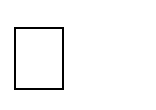 SS	: Sangat SetujuS	: SetujuN	: NetralTS	: Tidak SetujuSTS	: Sangat Tidak SetujuLampiran II Hasil Pengolahan SpssOne-Sample Kolmogorov-Smirnov TestTest distribution is Normal.Calculated from data.Lilliefors Significance Correction.a. Dependent Variable: TOTAL_Y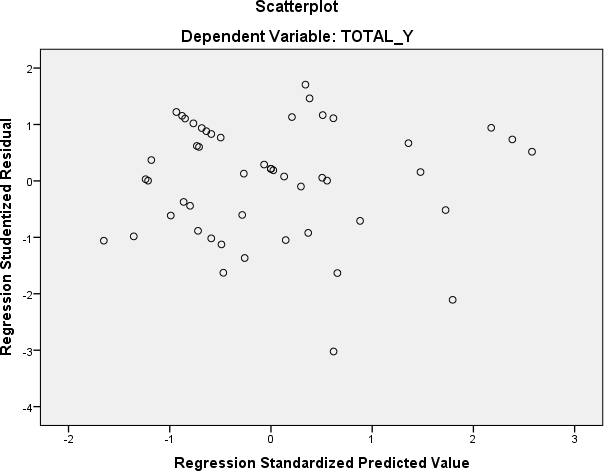 ANOVAaDependent Variable: TOTAL_YPredictors: (Constant), Ling. Kerja, Beb. Kerja, Kep. KerjaCoefficientsaa. Dependent Variable: TOTAL_Y Model SummarybPredictors: (Constant), Ling. Kerja, Beb. Kerja, Kep. KerjaDependent Variable: TOTAL_YLampiran III Data KuesionerNoPertanyaanPilihan JawabanPilihan JawabanPilihan JawabanPilihan JawabanPilihan JawabanSSSNTSSTS1Perusahaan memberikan gajisesuai kinerja saya2Gaji saya cukup mengingat tanggung jawab yang sayapikul3Perusahaan memberikan gajitepat waktu4Jika melaksanakan pekerjaandengan baik maka saya akan di promosikan perusahaan5Promosi	diberikan	padakaryawan yang berprestasi6Rekan	kerja	sayamemberikan dukungan7Rekan	kerja	diajakbekerjasama dengan baik8Supervisor/atasan	tidakmengekang pada pekerjaan9Hubungan	atasan	dengankaryawan sangat baik10Keadilan pemimpin terhadapkaryawanNoPertanyaanPilihan jawabanPilihan jawabanPilihan jawabanPilihan jawabanPilihan jawabanSSSNTSSTS1Jumlah pegawai yang ada saat ini sudah cukup untuk menangani pekerjaan yangada2Bersemangat	ketikamenjalankan pekerjaan untuk menolong korban bencana3Waktu	untukmenyeselesaikan pekerjaan saya sudah cukup4Selalu	mengerjakanpekerjaan yang sama setiap hari5Sopan	santun	ketikamenjalankan	pekerjaan dihadapan masyarakat6Pada	jam	istirahat	jugamengerjakan pekerjaan7Pada	saat-saat	tertentu menjadi		sangat		sibukdengan pekerjaan8Beban	kerja	sehari-harisudah sesuai dengan standar pekerjaan9dapat menikmati pekerjaanyang lakukan10Dapat		meninggalkan pekerjaan	ketika	sudahselesaiNoPertanyaanPilihan jawabanPilihan jawabanPilihan jawabanPilihan jawabanPilihan jawabanSSSNTSSTS1Senang berada di lingkungan kerjayang sekarang2Kesulitan	antar	karyawan	dapatdipecahkan bersama-sama3Rasa	solidaritas	antar	karyawanterjalan dengan baik4Bersedia	memberikan	bantuankepada rekan kerja saya jika mereka membutuhkan bantuan5Merasa kebersihan di perusahaanmembuat nyaman6Merasa	suasana	kerja	didalamperusahaan nyaman dengan fasilitas yang memadai7Fasilitas yang ada ditempat kerja(mushola, toilet dan sebagai) sudah lengkap dan sangat nyaman8Karyawan memiliki seragam9Perusahaan	memberikan	jaminankesehatan apa bila ada karyawan yang sakitNoPertanyaanPilihan jawabanPilihan jawabanPilihan jawabanPilihan jawabanPilihan jawabanSSSNTSSTS1Kuantitas kerja melebihi rata-ratakaryawan lain2Kualitas   kerja	melebihi	rata-ratakaryawan lain3Efesiensi kerja melebihi rata-ratakaryawan lain4Harus berusaha lebih keras daripadayang seharusnya5Memegang	standar	professionalyang tinggi6Mempunyai kemampuan yang baikuntuk melaksanakan pekerjaan7Memiliki	ketepatan	waktu	yangbagus dalam melakukan pekerjaan8Kereativitas	dalam	melaksanakanpekerjaan utamanya adalah baikNot hitungr tabelketerangan1.0.6850.2732Valid2.0,6640.2732Valid3.0,5070.2732Valid4.0,4270.2732Valid5.0,6030.2732Valid6.0,5520.2732Valid7.0,5610.2732Valid8.0,5260.2732Valid9.0,5870.2732Valid10.0,5660.2732ValidNot hitungr tabelKeterangan1.4880.2732Valid2.7500.2732Valid3.5430.2732Valid4.6490.2732Valid5.4710.2732Valid6.6920.2732Valid7.4680.2732Valid8.7150.2732Valid9.5470.2732Valid10.6740.2732ValidNot hitungr tabelKeterangan1.6690.2732Valid2.7730.2732Valid3.6240.2732Valid4.7710.2732Valid5.6500.2732Valid6.6820.2732Valid7.6510.2732Valid8.4350.2732Valid9.3120.2732ValidNot hitungr tabelKeterangan1.7010.2732Valid2.5850.2732Valid3.7040.2732Valid4.7170.2732Valid5.6190.2732Valid6.6750.2732Valid7.7520.2732Valid8.7510.2732ValidVariabelCronbach AlphanKeteranganKepuasan Kerja0,755ReliabelBeban Kerja0,776ReliabelLingkung Kerja0,795ReliabelKinerja Pegawai0,835ReliabelUnstandardized ResidualN50Normal Parametersa,bMean.0000000Std. Deviation2.66799253Most Extreme DifferencesAbsolute.122Positive.075Negative-.122Test Statistic.122Asymp. Sig. (2-tailed).061cCoefficientsaCoefficientsaCoefficientsaCoefficientsaCoefficientsaCoefficientsaCoefficientsaCoefficientsaCoefficientsaModelModelUnstandardized CoefficientsUnstandardized CoefficientsStandardized CoefficientstSig.Collinearity StatisticsCollinearity StatisticsModelModelBStd. ErrorBetatSig.ToleranceVIF1(Constant).3244.525.072.943Kep. Kerja.233.160.2261.455.153.4262.349Beb. Kerja.483.126.5153.824.000.5641.774Ling. Kerja.068.156.067.437.664.4402.274CoefficientsaCoefficientsaCoefficientsaCoefficientsaCoefficientsaCoefficientsaCoefficientsaModelModelUnstandardized CoefficientsUnstandardized CoefficientsStandardized CoefficientsTSig.ModelModelBStd. ErrorBetaTSig.1(Constant).3244.525.072.943Kep. Kerja.233.160.2261.455.153Beb. Kerja.483.126.5153.824.000Ling. Kerja.068.156.067.437.664a. Dependent Variable: TOTAL_Ya. Dependent Variable: TOTAL_Ya. Dependent Variable: TOTAL_Ya. Dependent Variable: TOTAL_Ya. Dependent Variable: TOTAL_Ya. Dependent Variable: TOTAL_Ya. Dependent Variable: TOTAL_YModelModelSum of SquaresdfMean SquareFSig.1Regression391.3893130.46317.206.000bResidual348.791467.58217.206.000bTotal740.1804917.206.000bModelModelUnstandardized CoefficientsUnstandardized CoefficientsStandardized CoefficientsTSig.ModelModelBStd. ErrorBetaTSig.1(Constant).3244.525.072.943Kep. Kerja.233.160.2261.455.153Beb. Kerja.483.126.5153.824.000Ling. Kerja.068.156.067.437.664X1.1X1.2X1.3X1.4X1.5X1.6X1.7X1.8X1.9X1.10X1444444444440444444444440444442244234334344444336555445444444555555555550225544555441444444444440444455444442434344443437444344454440344244444437554454555446445455444443444444454441435454444340444445255542555555555550343444344437444544444441224444444234445454454443443354354439335443345539234344344334445441554137554555554447444445454240444444444440444325443538444444444440444444444440444354455442555255555547333333444434444444444440444244444438332444454336444344344438444444454441333455455542444454444441333344343333444444444238444444444440444444344439444344344236344444544440443444344438443444344438X2.1X2.2X2.3X2.4X2.5X2.6X2.7X2.8X2.9X2.10X2442424444436444444444440541545444440433433343434542525552439555555555449552545254542444544444441544534444542543434443438543534433337444424444438555554555549544534443440542524444438442424444436555555554549555535555548544515244438544545444443544545454545544544444543533534333436544434333336532534444438542524444438534535554544554534444543444444444440543554453442544424444439554535444443543544454442552545555546544534444441444545444442543444334337533534443438544534444441444525444440555525455546544424344438533434333334442424444436444444444440333433343433444313345536333453435235433333543334433333543334X3.1X3.2X3.3X3.4X3.5X3.6X3.7X3.8X3.9X34444444443644444444436444444444363444444543655542255437555555554445555555544444444434435455444344374444444443634454444436444444444365555455444254554454440445422554354344344443444454444437555555554444444421443144544444437455444254374555544444044444444436343333454324444342343244452254434555555554445555455444244444444436555545534414444424243244443444435443544444365555555544443433333430444444444363343343443134443444434444432444334544444443745555554442444444434353344444343344444444436444444444364454455523845343445537544432454354424444433344244444333Y1Y2Y3Y4Y5Y6Y7Y8Y44444444324444444432444444443233334333254554444535555555554044445555363343444429444444453333334344273334443327444444443255555555403344444430222555442945334345314444555435555555554044443444313332334425444545553644444444323434544532333443442844453444324444444432344555553642244445294444444432343454543245424444314444555536444444453322255555313333344326444555553733334444283433443327444444443244444444324445555537333343442733333333244444444432444444443233445253294243353327454334453235333443283533344328SuccesiveIntervalx1x2x3x4x5x6x7x8x9x10X13,1593,3003,3643,2453,0813,2103,2671,0002,7973,53629,9583,1593,3003,3643,2453,0813,2103,2671,0002,7973,53629,9583,1593,3003,3643,2453,0811,5331,0001,0002,7971,90524,3831,9201,9883,3641,9973,0813,2103,2671,0002,7972,46025,0844,6524,8214,8213,2453,0814,7673,2671,0002,7973,53635,9874,6524,8214,8214,7404,6684,7674,6752,6334,4435,01145,2321,0001,0004,8214,7403,0813,2104,6752,6334,4433,53633,1393,1593,3003,3643,2453,0813,2103,2671,0002,7973,53629,9583,1593,3003,3643,2454,6684,7673,2671,0002,7973,53633,1023,1591,9883,3641,9973,0813,2103,2671,0001,0003,53625,6013,1593,3003,3641,9973,0813,2103,2672,6332,7973,53630,3421,9203,3003,3641,0003,0813,2103,2671,0002,7973,53626,4744,6524,8213,3643,2454,6683,2104,6752,6334,4433,53639,2483,1593,3004,8213,2454,6684,7673,2671,0002,7973,53634,5593,1593,3003,3643,2453,0813,2103,2672,6332,7973,53631,5913,1591,9884,8213,2454,6683,2103,2671,0002,7972,46030,6163,1593,3003,3643,2453,0814,7671,0002,6334,4435,01134,0024,6524,8214,8214,7404,6684,7674,6752,6334,4435,01145,2321,9203,3002,0293,2453,0813,2102,0311,0002,7973,53626,1483,1593,3003,3644,7403,0813,2103,2671,0002,7973,53631,4531,0001,0003,3643,2453,0813,2103,2671,0002,7971,90523,8683,1593,3004,8213,2454,6683,2103,2672,6332,7973,53634,6363,1593,3002,0291,9974,6683,2102,0312,6332,7973,53629,3591,9201,9884,8213,2453,0811,8592,0311,0004,4435,01129,3981,0001,9883,3641,9973,0813,2102,0311,0002,7972,46022,9283,1593,3004,8213,2453,0811,0004,6752,6332,7971,00029,7104,6524,8213,3644,7404,6684,7674,6752,6332,7973,53640,6543,1593,3003,3643,2453,0814,7673,2672,6332,7971,90531,5163,1593,3003,3643,2453,0813,2103,2671,0002,7973,53629,9583,1593,3003,3641,9971,0004,7673,2671,0001,0005,01127,8633,1593,3003,3643,2453,0813,2103,2671,0002,7973,53629,9583,1593,3003,3643,2453,0813,2103,2671,0002,7973,53629,9583,1593,3003,3641,9974,6683,2103,2672,6334,4433,53633,5764,6524,8214,8211,0004,6684,7674,6752,6334,4435,01141,4911,9201,9882,0291,9971,5331,8593,2671,0002,7973,53621,9253,1593,3003,3643,2453,0813,2103,2671,0002,7973,53629,9583,1593,3003,3641,0003,0813,2103,2671,0002,7973,53627,7131,9201,9881,0003,2453,0813,2103,2672,6332,7972,46025,6013,1593,3003,3641,9973,0813,2102,0311,0002,7973,53627,4733,1593,3003,3643,2453,0813,2103,2672,6332,7973,53631,5911,9201,9882,0293,2454,6684,7673,2672,6334,4435,01133,9713,1593,3003,3643,2454,6683,2103,2671,0002,7973,53631,5461,9201,9882,0291,9973,0813,2102,0311,0001,0002,46020,7163,1593,3003,3643,2453,0813,2103,2671,0002,7971,90528,3273,1593,3003,3643,2453,0813,2103,2671,0002,7973,53629,9583,1593,3003,3643,2453,0813,2102,0311,0002,7973,53628,7223,1593,3003,3641,9973,0813,2102,0311,0002,7971,90525,8421,9203,3003,3643,2453,0813,2104,6751,0002,7973,53630,1273,1593,3002,0293,2453,0813,2102,0311,0002,7973,53627,3873,1593,3002,0293,2453,0813,2102,0311,0002,7973,53627,387SuccesiveIntervalSuccesiveIntervalX1X2X3X4X5X6X7X8X9X10X22,1852,4282,1352,1682,0722,4123,1832,4943,5913,27825,9452,1852,4283,9242,1683,9182,4123,1832,4943,5913,27829,5813,6802,4281,0003,6003,9183,8263,1832,4943,5913,27830,9982,1851,0002,9712,1683,0231,0001,9432,4942,2713,27822,3343,6802,4282,1353,6002,0723,8264,6123,9621,0003,27830,5933,6803,8585,1763,6004,9093,8264,6123,9625,0113,27841,9123,6803,8582,1353,6003,9183,8261,0003,9623,5914,71634,2852,1852,4283,9243,6003,9182,4123,1832,4943,5913,27831,0133,6802,4283,9243,6003,0232,4123,1832,4943,5914,71633,0513,6802,4282,9712,1683,0232,4123,1832,4942,2713,27827,9093,6802,4282,9713,6003,0232,4123,1831,0002,2711,97026,5382,1852,4283,9242,1682,0722,4123,1832,4943,5913,27827,7353,6803,8585,1763,6004,9092,4124,6123,9625,0114,71641,9363,6802,4283,9243,6003,0232,4123,1832,4942,2713,27830,2943,6802,4282,1353,6002,0722,4123,1832,4943,5913,27828,8722,1852,4282,1352,1682,0722,4123,1832,4943,5913,27825,9453,6803,8585,1763,6004,9093,8264,6123,9623,5914,71641,9303,6803,8585,1763,6003,0233,8264,6123,9625,0114,71641,4643,6802,4283,9243,6001,0003,8261,0002,4943,5913,27828,8213,6802,4283,9243,6003,9183,8263,1832,4943,5913,27833,9223,6802,4283,9243,6003,9183,8263,1833,9623,5914,71636,8283,6802,4283,9243,6003,9182,4123,1832,4943,5914,71633,9463,6801,0002,9713,6003,0232,4121,9431,0002,2713,27825,1793,6802,4283,9242,1683,0232,4121,9431,0002,2711,97024,8203,6801,0002,1353,6003,0232,4123,1832,4943,5913,27828,3963,6802,4282,1353,6002,0722,4123,1832,4943,5913,27828,8723,6801,0003,9243,6003,0233,8264,6123,9623,5914,71635,9353,6803,8583,9243,6003,0232,4123,1832,4943,5914,71634,4812,1852,4283,9242,1683,9182,4123,1832,4943,5913,27829,5813,6802,4282,9713,6004,9092,4123,1833,9622,2713,27832,6953,6802,4283,9242,1682,0722,4123,1832,4943,5913,27829,2303,6803,8583,9243,6003,0233,8263,1832,4943,5913,27834,4563,6802,4282,9713,6003,9182,4123,1833,9623,5913,27833,0243,6803,8582,1353,6003,9183,8264,6123,9625,0114,71639,3183,6802,4283,9243,6003,0232,4123,1832,4943,5913,27831,6132,1852,4283,9243,6003,9183,8263,1832,4943,5913,27832,4273,6802,4282,9712,1683,9182,4121,9431,0003,5911,97026,0813,6801,0002,9713,6003,0232,4123,1832,4942,2713,27827,9133,6802,4283,9243,6003,0232,4123,1832,4943,5913,27831,6132,1852,4283,9243,6002,0723,8263,1832,4943,5913,27830,5803,6803,8585,1763,6002,0723,8263,1833,9625,0114,71639,0833,6802,4283,9242,1682,0722,4121,9432,4943,5913,27827,9903,6801,0002,9712,1683,0232,4121,9431,0002,2711,97022,4392,1852,4282,1352,1682,0722,4123,1832,4943,5913,27825,9452,1852,4283,9242,1683,9182,4123,1832,4943,5913,27829,5811,0001,0002,9712,1683,0231,0001,9432,4942,2713,27821,1492,1852,4283,9241,0001,0001,0001,9432,4945,0114,71625,7011,0001,0002,9712,1684,9091,0003,1831,0005,0111,00023,2422,1851,0002,9711,0003,0231,0004,6122,4942,2711,97022,5262,1851,0002,9711,0003,0231,0004,6122,4942,2711,97022,526SuccesiveIntervalSuccesiveInterval444444444X32,5212,5372,8132,6283,1552,5623,2243,2203,49826,1592,5212,5372,8132,6283,1552,5623,2243,2203,49826,1592,5212,5372,8132,6283,1552,5623,2243,2203,49826,1591,0002,5372,8132,6283,1552,5623,2244,6683,49826,0864,0134,0174,2322,6281,0001,0004,6234,6683,49829,6804,0134,0174,2324,1444,5753,9904,6234,6683,49837,7614,0134,0174,2324,1444,5753,9904,6234,6683,49837,7612,5212,5372,8132,6283,1552,5622,1283,2203,49825,0632,5214,0174,2322,6283,1552,5622,1283,2203,49827,9612,5212,5372,8132,6283,1552,5623,2243,2203,49826,1591,0002,5372,8134,1443,1552,5623,2243,2203,49826,1542,5212,5372,8132,6283,1552,5623,2243,2203,49826,1594,0134,0174,2324,1443,1553,9904,6233,2203,49834,8934,0132,5374,2324,1443,1552,5624,6233,2203,49831,9842,5212,5374,2322,6281,0001,0004,6234,6683,49826,7082,5211,0002,8132,6281,9592,5623,2243,2203,49823,4262,5212,5372,8134,1443,1552,5623,2243,2203,49827,6764,0134,0174,2324,1444,5753,9904,6234,6683,49837,7612,5212,5372,8132,6283,1551,0001,0003,2203,49822,3742,5212,5374,2322,6283,1552,5623,2243,2203,49827,5782,5214,0174,2322,6283,1552,5621,6534,6683,49828,9352,5214,0174,2324,1444,5752,5623,2243,2203,49831,9942,5212,5372,8132,6283,1552,5623,2243,2203,49826,1591,0002,5371,6661,0001,9591,5943,2244,6683,49821,1472,5212,5372,8132,6281,9592,5621,6531,9053,49822,0772,5212,5372,8134,1441,0001,0004,6233,2203,49825,3584,0134,0174,2324,1444,5753,9904,6234,6683,49837,7614,0134,0174,2324,1443,1553,9904,6233,2203,49834,8932,5212,5372,8132,6283,1552,5623,2243,2203,49826,1594,0134,0174,2324,1443,1553,9904,6231,9053,49833,5772,5212,5372,8132,6283,1551,0003,2241,0003,49822,3782,5212,5372,8132,6281,9592,5623,2243,2203,49824,9642,5212,5371,6664,1443,1552,5623,2243,2203,49826,5284,0134,0174,2324,1444,5753,9904,6234,6683,49837,7612,5211,0002,8131,0001,9591,5942,1281,9053,49818,4182,5212,5372,8132,6283,1552,5623,2243,2203,49826,1591,0001,0002,8131,0001,9592,5622,1283,2203,49819,1801,0002,5372,8132,6281,9592,5623,2243,2203,49823,4422,5212,5372,8132,6281,9591,0003,2243,2203,49823,4022,5214,0172,8132,6283,1552,5623,2243,2203,49827,6392,5214,0174,2324,1444,5753,9904,6233,2203,49834,8212,5212,5372,8132,6283,1552,5623,2241,9053,49824,8441,0001,0002,8132,6283,1552,5623,2241,9053,49821,7852,5212,5372,8132,6283,1552,5623,2243,2203,49826,1592,5212,5372,8132,6283,1552,5623,2243,2203,49826,1592,5212,5374,2322,6283,1553,9904,6234,6681,00029,3552,5214,0171,6662,6281,9592,5623,2244,6685,84229,0884,0132,5372,8132,6281,9591,0003,2244,6683,49826,3422,5212,5371,0002,6283,1552,5623,2243,2201,65322,5022,5212,5371,0002,6283,1552,5623,2243,2201,65322,502SuccesiveIntervalSuccesiveInterval44444444Y3,6493,0493,3883,2902,3203,2812,5222,24123,7413,6493,0493,3883,2902,3203,2812,5222,24123,7413,6493,0493,3883,2902,3203,2812,5222,24123,7412,3211,9882,1352,1492,3202,0291,0001,00014,9413,6494,3164,8443,2902,3203,2812,5223,53527,7585,1404,3164,8444,5543,6604,6684,0033,53534,7203,6493,0493,3883,2903,6604,6684,0033,53529,2422,3211,9883,3882,1492,3203,2812,5222,24120,2103,6493,0493,3883,2902,3203,2812,5223,53525,0352,3211,9882,1352,1492,3202,0292,5222,24117,7052,3211,9882,1353,2902,3203,2811,0001,00017,3353,6493,0493,3883,2902,3203,2812,5222,24123,7415,1404,3164,8444,5543,6604,6684,0033,53534,7202,3211,9883,3883,2902,3203,2812,5222,24121,3511,0001,0001,0004,5543,6604,6682,5222,24120,6463,6494,3162,1352,1492,3202,0292,5223,53522,6563,6493,0493,3883,2903,6604,6684,0032,24127,9485,1404,3164,8444,5543,6604,6684,0033,53534,7203,6493,0493,3883,2901,0003,2812,5222,24122,4202,3211,9882,1351,0001,0002,0292,5222,24115,2363,6493,0493,3884,5542,3204,6684,0033,53529,1673,6493,0493,3883,2902,3203,2812,5222,24123,7412,3213,0492,1353,2903,6603,2812,5223,53523,7932,3211,9882,1353,2902,3202,0292,5222,24118,8463,6493,0493,3884,5541,0003,2812,5222,24123,6853,6493,0493,3883,2902,3203,2812,5222,24123,7412,3213,0493,3884,5543,6604,6684,0033,53529,1783,6491,0001,0003,2902,3203,2812,5223,53520,5983,6493,0493,3883,2902,3203,2812,5222,24123,7412,3213,0492,1353,2903,6603,2814,0032,24123,9793,6494,3163,3881,0002,3203,2812,5222,24122,7183,6493,0493,3883,2903,6604,6684,0033,53529,2423,6493,0493,3883,2902,3203,2812,5223,53525,0351,0001,0001,0004,5543,6604,6684,0033,53523,4212,3211,9882,1352,1491,0003,2812,5221,00016,3963,6493,0493,3884,5543,6604,6684,0033,53530,5072,3211,9882,1352,1492,3203,2812,5222,24118,9572,3213,0492,1352,1492,3203,2811,0001,00017,2553,6493,0493,3883,2902,3203,2812,5222,24123,7413,6493,0493,3883,2902,3203,2812,5222,24123,7413,6493,0493,3884,5543,6604,6684,0033,53530,5072,3211,9882,1352,1492,3202,0292,5222,24117,7052,3211,9882,1352,1491,0002,0291,0001,00013,6213,6493,0493,3883,2902,3203,2812,5222,24123,7413,6493,0493,3883,2902,3203,2812,5222,24123,7412,3211,9883,3883,2903,6601,0004,0031,00020,6493,6491,0003,3882,1491,0004,6681,0001,00017,8543,6494,3163,3882,1491,0003,2812,5223,53523,8412,3214,3162,1352,1491,0003,2812,5221,00018,7242,3214,3162,1352,1491,0003,2812,5221,00018,724